WAS?WANN?WOMIT?Konzentration/EinwirkzeitWIE?WER?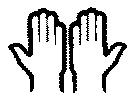 Hygienische Händedesinfektionvor dem Anlegen von Schutzhandschuhenvor und nach jedem Patientenkontaktvor allen invasiven Maßnahmen am Patientenvor der Zubereitung von Injektionen/Infusionenvor und nach jeglichem Kontakt mit Wundennach allen unreinen Tätigkeiten (Labor, Medizinprodukte-Aufbereitung)bei stattgehabtem oder wahrscheinlichem Erregerkontakt oder bei massiver Verunreinigungnach dem Ablegen von SchutzhandschuhenHändedesinfektionsmittel3-5 ml, n Sekundenmind. 3-5 ml auf der trockenen Haut gut verreibensorgfältiges Einreiben der Handinnen- und -außenflächen unter Einschluss der HandgelenkeFingerzwischenräume, Nagelfalze und Daumen nicht vergessenFeuchthalten der Hände bis zum Erreichen der Einwirkzeit        WER?Chirurgische Händedesinfektionvor Eingriffen / OPs1. Flüssigseife2. Händedesinfektionsmittel1. Waschen der Hände, Unterarme + Ellenbogen mit Flüssigseife aus Spender2. Desinfizieren der gut abgetrockneten Haut, feucht halten bis zum Ende der EinwirkzeitWER?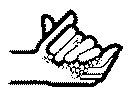 Händewaschenvor Dienstantrittvor dem Essennach dem Toilettengangbei sichtbarer Verschmutzungnach DienstendeFlüssigseifeauf die feuchte Haut geben und mit Wasser aufschäumen,dann gründlich abspülenWER?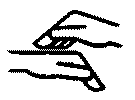 Handpflegenach individuellem Bedürfnis,nach dem Waschen, in Pausen,nach ArbeitsendeHandpflegepräparatauf trockenen Händen gut verreibenWER?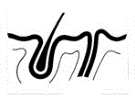 Hautdesinfektionvor invasiven Maßnahmen wie Injektionen, BlutentnahmenHautdesinfektionsmitteln SekundenHautpartie einsprühen oder mit satt getränktem Tupfer auftragen, einwirken/trocknen lassenWER?Hautdesinfektionvor Eingriffen (OPs?), Punktion steriler KörperhöhlenHautdesinfektionsmitteltalgdrüsenarme Haut a Sek.talgdrüsenreiche Haut b Sek.Desinfektionsmittel mit sterilem Tupfer von innen nach außen auftragen, wiederholen, einwirken/trocknen lassenWER?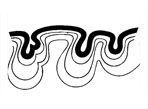 Schleimhaut-desinfektionVor bzw. nach diagnostischen, therapeutischen und pflegerischen Maßnahmen.Vor allen operativen Eingriffen (im urogenitalen Bereich sowie Mund- u. Nasenschleimhaut)Schleimhaut-desinfektionsmittelEinwirkzeit: y MinutenDesinfektionsmittel mit satt getränktem Tupfer auftragen. Mehrmals wiederholen. (Tupferwechsel!)Spülung der Mundhöhle: x Sekunden spülen mit einer anschließenden Einwirkzeit von y Minuten.WER?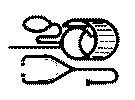 med. Geräte (z.B. Stethoskop, Blutdruckmanschette, EKG-Elektroden/-kabel) direkt nach jeder Verwendung am PatientenHautdesinfektionsmitteleinsprühen oder mit satt  getränktem Tupfer abwischenWER?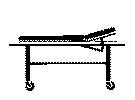 Flächendesinfektion (z.B. Patientenliege*, Arbeitsplatz, Geräte)nach jedem Patienten und am Ende des Arbeitstages(* bei Verwendung von Papierauflagen nur am Ende des Arbeitstages, Auflage nach jeden Patienten wechseln)FlächendesinfektionsmittelX % (1-Stundenwert)(auf a l Wasser b ml Lösung)Scheuer-Wisch-Desinfektion,Wiederbenutzung nach Antrocknen der FlächeWER?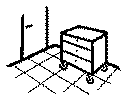 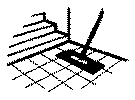 Fußboden, Wände, Inventar, Türgriffe, Waschbecken im Behandlungsraumbei sichtbarer Kontamination(Türgriffe und Waschbecken immer auch am Ende des Arbeitstages)FlächendesinfektionsmittelX % (1-Stundenwert)(auf a l Wasser b ml Lösung)Kontamination mit desinfektionsmittelgetränktem Tuch entfernen, dann Scheuer-Wisch-DesinfektionWER?sonstige Fußböden, WCam Ende des ArbeitstagesHaushaltsreiniger,SanitärreinigerFeuchtreinigungWER?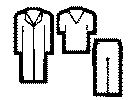 Arbeitskleidungbei erfolgter Kontamination, am Ende des Arbeitstagesdesinfizierendes WaschverfahrenSammlung in geeigneten Behältern/WäschesäckenGgf. externe Wäscherei ?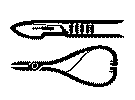 spitze oder scharfe gebrauchte Einmalinstrumentenach Gebrauch bzw. am Ende des Arbeitstagesbruch- und durchstichsicherer Behältermit verschlossenem Behälter im HausmüllWER?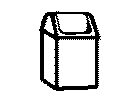 Medizinische Abfälle (z.B. Tupfer, Verbände)nach Gebrauch bzw. am Ende des ArbeitstagesAbfalleimer mit Müllbeutelmit verschlossenem Behälter im HausmüllWER?